.(No Tags Or Restarts).Introduction: 64 counts, start on approx. 24 sec.Part l. [1-8] Vine Right, Scuff Fwd, Vine Left, Touch.PART II. [9-16] Kicks Replace R-L-R-L.PART III. [17-24] ½ Pivot Turn L, Step, Hold, ½ Pivot Turn R, Step, Hold.PART lV. [25-32] Side, Hold, Together, Hold, Side, Hip Bumps R-L-R, Touch.PART V. [33-40] L Heel Diag, Behind, Side, Cross, R Heel Diag, Behind, Side, Cross.PART Vl. [41-48] ¼ R, Back, ¼ R, Side, Cross, Hold, Half Rumba Box R.PART Vll. [49-56] Back Rock, Recover, Diagonal Fwd Locks L-R.PART Vlll. [57-64] Walk ½ Circle To L With Holds, Walk ¼ Circle L-R-L, Touch.REPEAT DANCE AND HAVE FUN!!!Dance Edit, email: jose_nl@hotmail.comMarilyn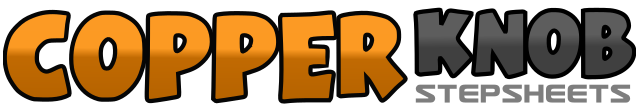 .......Count:64Wall:4Level:Beginner / Novice.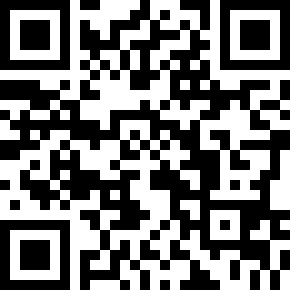 Choreographer:José Miguel Belloque Vane (NL) - October 2015José Miguel Belloque Vane (NL) - October 2015José Miguel Belloque Vane (NL) - October 2015José Miguel Belloque Vane (NL) - October 2015José Miguel Belloque Vane (NL) - October 2015.Music:Marilyn - Patrick DorganMarilyn - Patrick DorganMarilyn - Patrick DorganMarilyn - Patrick DorganMarilyn - Patrick Dorgan........1-4Step R to R, Step L behind R, Step R to R, Schuff L forward. (12:00)5-8Step L to L, Step R behind L, Step L to L, Touch R next to L.1-4Kick R forward, Step R back in place, Kick L forward, Step L back in place.5-8Kick R forward, Step R back in place, Kick L forward, Step L back in place.1-4Step R forward, pivot 1/2 Turn L onto L, Step R forward, Hold.5-8Step L forward, pivot 1/2 Turn R onto R, Step L forward, Hold. (12:00)1-4Step R to R, Hold, Step L next to R, Hold.5-8Step R to R bump R hip to R, bump L hip to L, Bump R hip to R, Touch L next to R.1-4Touch L heel diagonal forward, Step L behind R, step R to R, Step L across R.5-8Touch R heel diagonal forward, Step R behind L, step L to L, Step R across L.1-4Making ¼ turn R (3) step L back, Making ¼ turn R (6) step R to R, Step L across R, Hold.5-8Step R to R, Step L next to R, Step R back, Hold.1-2Step L back, Recover back onto R,3,4-5Step L slightly diagonal fwd, Lock R behind L, step L slightly diagonal fwd.6,7-8Step R slightly diagonal fwd, Lock L behind R, step R slightly diagonal fwd.1-4Making 1/4 turn L (3) walk L forward, Hold, Making 1/4 turn L (12) walk R foward, Hold.5-8Walking in a ¼ circle L, R, L, Touch R next to L. (9:00)